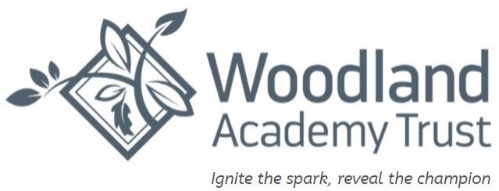 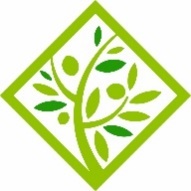 Lime Wood Primary SchoolWebsite: www.limewoodprimaryschool.co.uk     Trust website: www.woodlandacademytrust.co.ukAs a new free school, the application process for Lime Wood Primary School will be different to the application process for other primary schools within the Local Authority for this year. Our proposed admissions process has been created to comply with DfE policy.It is important that you submit an application through the Pan-London Co-ordinated Admissions Scheme (or other scheme) for your other school preferences in order to make sure that your child has a school place for September 2023.  If you are interested in sending your child to Lime Wood Primary School you must also complete this form and apply directly to Lime Wood Primary School. You cannot apply to Lime Wood Primary School via the Pan-London Co-ordinated Admissions Scheme (or other scheme). If you have any queries about this form email us at LWPadmissions@watschools.org.uk  Ways to apply to Lime Wood Primary School:Apply by email: send the completed form to LWPadmissions@watschools.org.uk Apply in writing: please complete this application form and return it to:Lime Wood Primary School AdmissionsWoodland Academy Trustc/o Northumberland Heath Primary SchoolWheelock CloseErithKentDA8 1JEIn case you need to appeal:Please make sure you keep your acknowledgement that we have received your application until you know the result of your application as you will need this if you have to appeal.Further information:As with all new schools being created as part of the government’s Free School programme, Lime Wood Primary School offers are subject to our Funding Agreement being finalised with the Department for Education. In accordance with the usual practice for new Free Schools, parents are advised to make an additional application to other schools through the Pan-London Co-ordinated Admissions Scheme (or other scheme). The Local Authorities understand parents wishing to attend Lime Wood Primary School can keep their registration open with us and also still accept their Local Authority school place, until the Funding Agreement and school site agreement for Lime Wood Primary School has been made. All plans for the Funding Agreement to be finalised with the DfE are on course and we are very confident of a positive outcome.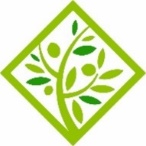 Please complete this form in BLOCK CAPITALS.Details of childDetails of parent/carer:ConfirmationsThis information falls within the Data Protection Act. The information supplied will be held on computer for the purposes of education, training, administration and will be used solely for this purpose and disclosed when necessary to the relevant Local Authority, other schools, etc. The information on this form and any other information subsequently provided whether by meeting, phone, fax, mail or e-mail would also be used for this purpose.Please note: a place may be withdrawn for the following reasons: if offered in error; a response has not been received within a reasonable period of time or if it is established that the offer was obtained through a fraudulent or intentionally misleading application. Office use onlyChild’s first name:Child’s middle name(s):Child’s surname:Child’s home address:(This must be the address where the child lives most of the time. If this is different from the parent or carer’s address given later in this form, please explain why on a separate sheet of paper.)(This must be the address where the child lives most of the time. If this is different from the parent or carer’s address given later in this form, please explain why on a separate sheet of paper.)(This must be the address where the child lives most of the time. If this is different from the parent or carer’s address given later in this form, please explain why on a separate sheet of paper.)Postcode:Child’s date of birth:Is your child in the care of a Local Authority, or have they previously been in the care of a local authority? YesNo(If yes, please state which Local Authority below and enclose a copy of the care order. If you are emailing this form to us then please post us a copy of the care order)Is your child in the care of a Local Authority, or have they previously been in the care of a local authority? Local Authority: Local Authority: Local Authority: Was your child in state care outside of England but ceased to be in state care due to adoption?YesNo Does your child have social or medical reason why he/she should be given priority for admission to the school?YesNo(If yes, please give details below and attach a doctor’s letter/certificate, supporting letter from a relevant professional or other professional advice, e.g. from a social worker. If you are emailing this form to us then please post us a copy of the relevant documentation)Does your child have social or medical reason why he/she should be given priority for admission to the school?Details:Details:Details:Parent/carer forename:Parent/carer surname:Relationship to childHome phone number:Mobile phone number:Parent/carer’s email address:Parent/carers full address (if different to child’s)I freely consent to the use of the personal data as described in the paragraph above.(Please tick the box to confirm)I confirm that I have parental responsibility for this child and/or the child lives with me.(Please tick the box to confirm)I confirm that I currently live at the address stated.(Please tick the box to confirm)Name of person completing application:Signature of person completing application:DateAddress query:YesNoFurther evidence requested:YesNoIf applicable date evidence received: